LGPS employee rates effective 1st April 2019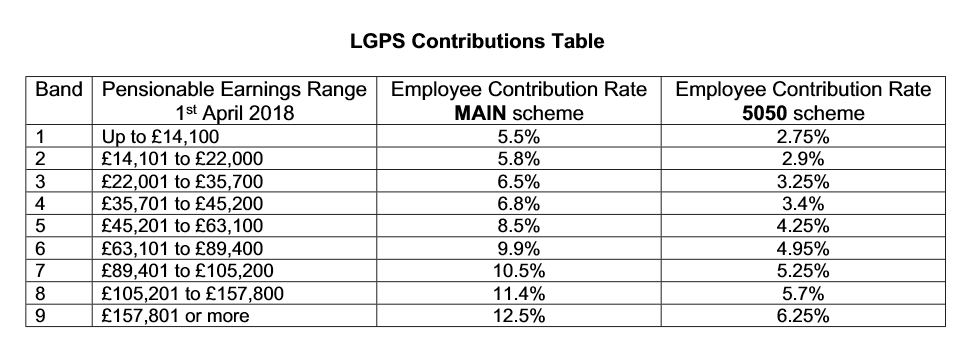 